28th March 2022Dear Parents and Carers, You are invited to our parent and carer ‘drop in’ consultation day on Wednesday 6Th April 2022, between 3pm to 5pm.At Bishopton PRU we believe in the importance of academic progress and allowing every pupil to succeed.  We recognise the importance of parent and carer support in helping all learners reach their full potential, enabling pupils to receive the support they need to feel confident in their abilities.  At the ‘drop in’ you will have the opportunity to meet with your child’s subject teachers to discuss their academic progress and next steps.  And you can also speak to your child’s Teaching Assistant, who will be available to discuss any pastoral issues and offer support in moving forward.  You will also be given your child’s 2022 Spring Report. Our school Attendance, Safeguarding and Mental Health teams will be available to discuss any concerns or questions you may have.  We have also invited the LA, Youth Support Team, who will also be on hand to discuss your child’s post 16 education and career choices.We hope you will take this opportunity to meet with us and support your child’s academic progress. If you have any questions or issues regarding transport, please feel free to contact school on 01642 566369.We look forward to seeing you soon.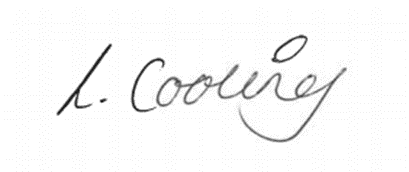 Mrs Laura CoolingAssessment and Data Lead